THE TIMBERSAUTHORIZATION AGREEMENT FOR AUTOMATIC WITHDRAWALI hereby authorize the Timbers to initiate debit and, if necessary, credit entries to my account indicated below for my Timbers water bill. I understand that the amount deducted will be my balance due indicated on the current bill. The withdrawal will take place on the 1st of each month or the next business day if the 1st falls on a holiday or weekend. I acknowledge that this authorization is to remain in effect until the Timbers has received written or verbal notification of its termination.  THERE WILL BE A SERVICE CHARGE IF FUNDS ARE NOT AVAILABLEPLEASE PRINT CLEARLY Name:			_________________________________________________________________Account # (TWSxxx):	_________________________________________________________________Address:			_________________________________________________________________Phone Number:		_________________________________________________________________ Attach a voided check to form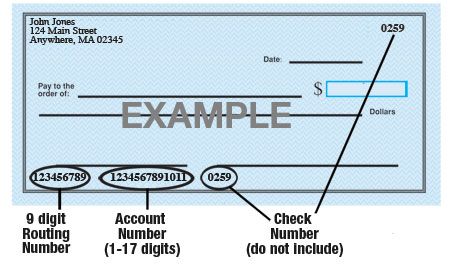 Name of Bank:		_________________________________________________________________9-Digit Routing #:		_________________________________________________________________Account #:		_________________________________________________________________Type of Account: 	     	       Checking 		      Savings	(check one)Attach a voided check to form Date __________________________________________________________________ Signature ______________________________________________________________ Please email completed form to:Clearwater ConsultingPO Box 761Black Hawk, SD, 57718